Lions Connection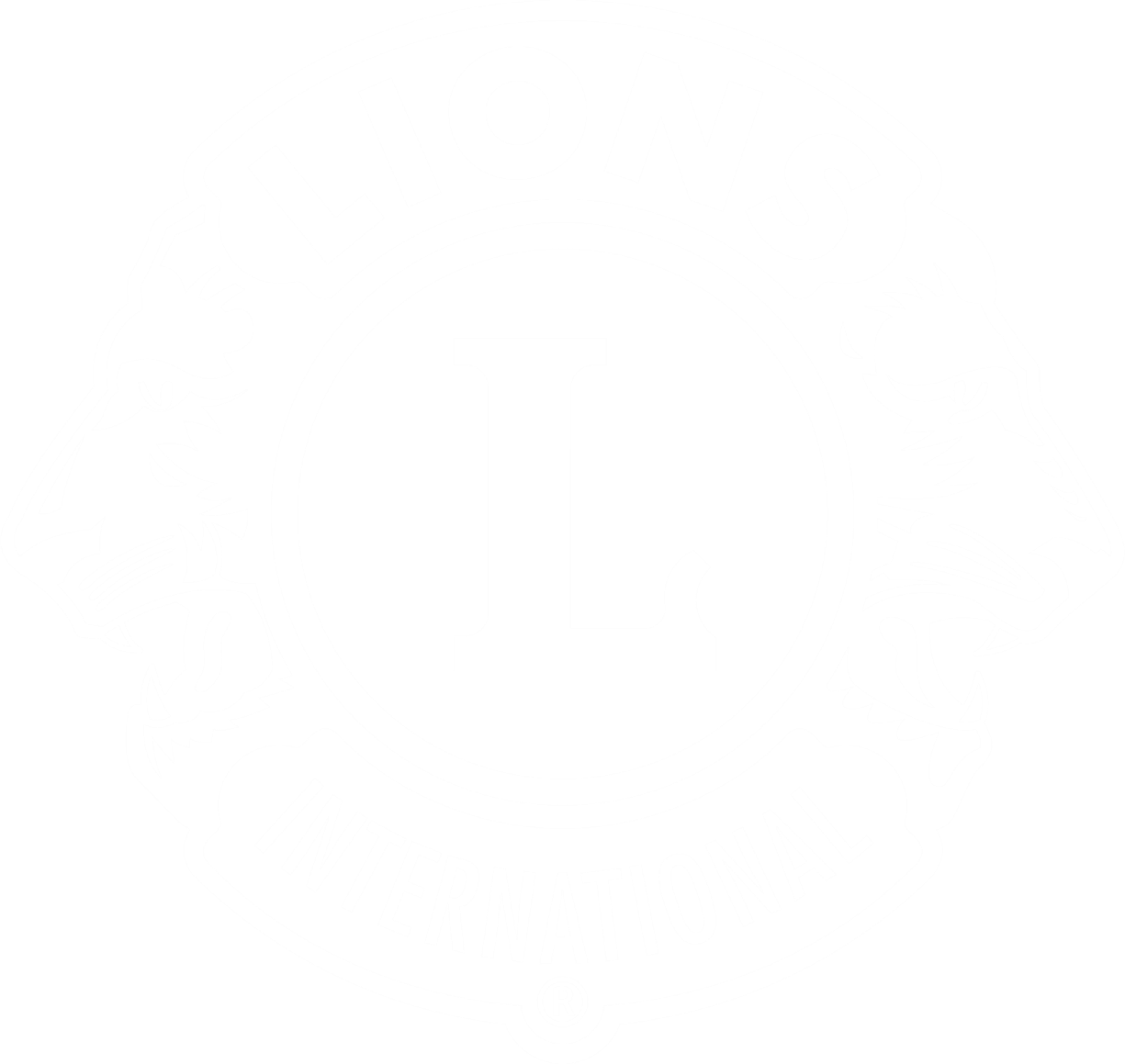 Uutiset _______ Lionspiiristä ___ Lohkosta  ___Lionien menestyksestä Menestystarina  on paras tapa aloittaa uutiskirje. Kuka toteutti upean palveluprojektin? Kuka on kutsunut useita uusia jäseniä tai panostanut klubin ilmapiiriin? Kuka toteutti erinomaisen koulutuksen, tai osallistui sellaiseen? Kuka on saanut luotua paljon seuraajia sosiaalisessa mediassa? Mikä tahansa näistä saa lukijasi kiinnostumaan ja inspiroi muita lioneita. Mikäli suunnittelet uutiskirjeesi säännöllistä julkaisemista harkitse pääuutisen aiheen kiertoa palvelun, jäsenyyden, johtajakoulutuksen ja markkinoinnin välillä. On myös hyvä olla mielessä jokin tietty aihe silloin kun pyydät tarinoita uutiskirjeeseen. Tarkennettu pyyntö on usein tehokkaampi tapa saada laadukkaita tarinoita. 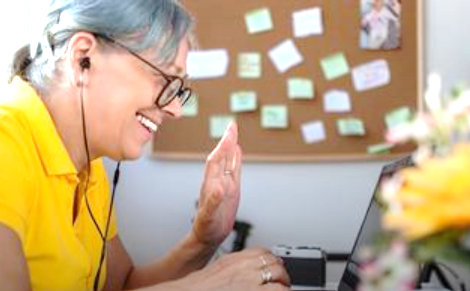 On aina hyvä olla myös valokuva lionista tai klubista toiminnassa tarinan tueksi. Brändiohjeesta löydät vinkit ja ohjeet valokuvien ottamiseen ja editointiin, ja brändioppaan löydät Brändin ja markkinoinnin verkkosivulta, samoin kun logot ja muut kuvat.  Lainauksilla saat tarinaan persoonallisen tunnelman. Kysymykset kuten ”Miksi tämä on sinulle tärkeää?”, ”Mitä olet oppinut itsestäsi?” tai ”Mitä haluaisit kaikkien tietävän?” voivat synnyttää merkityksellisiä ajatuksia jotka koskettavat lioneita. Jos haluat lisää vinkkejä hyvään tarinankerrontaan lionsaiheista kuuntele  The Art of Storytelling webinaarin tallenne Lions Clubs Internationalin verkkosivuilta. Klubien saavutuksiaTässä näytteitä klubiemme viimeaikaisista puuhista. Onnittelut kaikille ahkerille leoille ja lioneille! Kirjaa oman lohkosi klubien saavutukset alle. ________ Lions Club –  kirjoita tähän lyhyt kuvaus klubin saavutuksista.________ Lions Club –  kirjoita tähän lyhyt kuvaus klubin saavutuksista.________ Lions Club –  kirjoita tähän lyhyt kuvaus klubin saavutuksista.Tulevat tapahtumat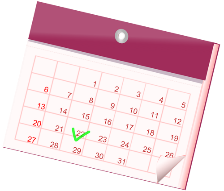 Klubimme kasvavat vahvemmiksi kun opimme toisiltamme ja tuemme toisiamme. Voit auttaa edistämällä, osallistumalla ja juhlistamalla leojen ja lionein tekoja. Kirjoita alle oman lohkosi klubien tulevat tapahtumat. ________ Lions Club –  kirjoita tähän lyhyt kuvaus klubin saavutuksista.International – Lue lisää vuosittaisesta Lions Clubs Internationalin vuosikokouksesta verkkosivultamme https://lcicon.lionsclubs.org/   Lohkon merkintöjäTähän mennessä tänä vuonna lohkomme on saanut _____  jäsentä ja menettänyt _____. Merkitse tähän tietoja lohkostasi. Lisähuomautus tästä uutiskirjepohjasta: Voit valita 2-palstaisen leiskan, tallentaa sen PDF-muodossa, kopioida sähköpostiin. Valitset mikä toimii parhaiten sinulle ja lohkollesi.Uutisia tai kysymyksiä?Vaihda kuvan ja tietojen tilalle omat lohkojohtajan tietosi.Onko sinulla uutisia klubisi aktiviteeteistä? Kysymyksiä menetelmistä tai resursseista? Haluatko jakaa kokemuksiasi lionina? Haluamme kuulla sinusta!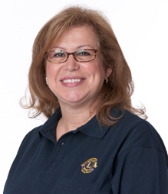 Soita, tekstaa tai laita sähköpostia lohkojohtajalle  _____ numerossa __________ tai s-postilla__________ Missä tarve, siellä lion. Onnellisimpia ovat he, jotka tekevät eniten muiden hyväksi.”
 – Booker T. Washington